УКРАЇНАВиконавчий комітет Нетішинської міської радиХмельницької областіР О З П О Р Я Д Ж Е Н Н Я23.06.2022					Нетішин			         № 112/2022-рПро надання одноразової грошової допомоги мешканцям Нетішинської міської територіальної громадиВідповідно до пункту 20 частини 4 статті 42 Закону України «Про місцеве самоврядування в Україні», міської комплексної програми «Турбота» на 2020-2022 роки, затвердженої рішенням шістдесят п’ятої сесії Нетішинської міської ради VІІ скликання від 29 листопада 2019 року № 65/4196, зі змінами, міської комплексної програми підтримки постраждалих учасників Революції Гідності, учасників антитерористичної операції, бійців-добровольців антитерористичної операції та їхніх сімей на 2020-2022 роки, затвердженої рішенням шістдесят п’ятої сесії Нетішинської міської ради VІI скликання від 29 листопада 2019 року № 65/4197, зі змінами, Порядку надання одноразової грошової допомоги, затвердженого рішенням виконавчого комітету Нетішинської міської ради                   від 11 листопада 2021 року № 535/2021, зі змінами, з метою розгляду звернень мешканців Нетішинської міської територіальної громади (далі – Нетішинська міська ТГ) щодо надання грошової допомоги та враховуючи рекомендації комісії з питань надання одноразової грошової допомоги:1. Надати одноразову грошову допомогу:1.1. постраждалому внаслідок Чорнобильської катастрофи ІІ категорії Б., який проживає у ..., м. Нетішин, у сумі 2 тисячі гривень;1.2. особі з інвалідністю загального захворювання другої групи Р., який проживає у ..., м. Нетішин, у сумі 2 тисячі гривень;1.3. пенсіонерці Б., яка проживає у ..., м. Нетішин, у сумі 2 тисячі гривень;1.4. пенсіонеру Д., який проживає у ..., м. Нетішин, у сумі 2 тисячі гривень;1.5. внутрішньо переміщеній особі К., яка фактично проживає у ..., м. Нетішин, у сумі 2 тисячі гривень;1.6. пенсіонерці К., яка проживає у ..., м. Нетішин, у сумі 2 тисячі гривень;1.7. особі з інвалідністю з дитинства третьої групи Р., яка проживає у ..., м. Нетішин, у сумі одна тисяча гривень;1.8. пенсіонерці, члену сім’ї загиблого ветерана війни В., яка проживає у ..., м. Нетішин, у сумі 2 тисячі гривень;1.9. пенсіонерці Г., яка проживає у ..., м. Нетішин, у сумі одна тисяча гривень;1.10. пенсіонерці К., яка проживає у ..., м. Нетішин, у сумі 2 тисячі гривень;1.11. особі з інвалідністю загального захворювання третьої групи Б., яка проживає у ..., м. Нетішин, у сумі 2 тисячі гривень;1.12. особі з інвалідністю загального захворювання третьої групи П., який проживає у ..., м. Нетішин, у сумі 2 тисячі гривень;1.13. особі з інвалідністю загального захворювання першої групи Ж., який проживає у ..., м. Нетішин, у сумі 2 тисячі гривень;1.14. особі з інвалідністю загального захворювання першої групи                 підгрупи «Б» К., який проживає у ..., м. Нетішин, у сумі 2 тисячі гривень;1.15. внутрішньо переміщеній особі С., яка фактично проживає у ..., м. Нетішин, у сумі 2 тисячі гривень;1.16. пенсіонерці С., яка проживає у ..., м. Нетішин, у сумі 2 тисячі гривень;1.17. пенсіонеру З., який проживає у ..., м. Нетішин, у сумі одна тисяча гривень;1.18. пенсіонерці С., яка проживає у ..., м. Нетішин, у сумі 2 тисячі гривень;1.19. пенсіонерці Г., яка проживає у ..., с. Старий Кривин, у сумі 2 тисячі гривень;1.20. особі з інвалідністю внаслідок Чорнобильської катастрофи другої групи Б., який проживає у ..., м. Нетішин, у сумі 2 тисячі гривень;1.21. пенсіонеру Т., який проживає у ..., м. Нетішин, у сумі 2 тисячі гривень;1.22. особі з інвалідністю загального захворювання другої групи С., який проживає у ..., м. Нетішин, у сумі 2 тисячі гривень;1.23. пенсіонерці А., яка проживає у ..., м. Нетішин, у сумі одна тисяча гривень;1.24. пенсіонеру Н., який проживає у ..., м. Нетішин, у сумі одна тисяча гривень;1.25. пенсіонерці Г., яка проживає у ..., м. Нетішин, у сумі одна тисяча гривень;1.26. пенсіонерці З., яка проживає у ..., м. Нетішин, у сумі одна тисяча гривень;1.27. особі з інвалідністю загального захворювання першої групи Ш., який проживає у ..., м. Нетішин, у сумі 2 тисячі гривень;1.28. особі з інвалідністю внаслідок Чорнобильської катастрофи другої групи Є., яка проживає у ..., м. Нетішин, у сумі одна тисяча гривень;1.29. пенсіонеру Б., який проживає у ..., м. Нетішин, у сумі 2 тисячі гривень;1.30. пенсіонерці К., яка проживає у ..., м. Нетішин, у сумі одна тисяча гривень;1.31. пенсіонерці Н., яка проживає у ..., м. Нетішин, у сумі одна тисяча гривень;1.32. пенсіонерці П., яка проживає у ..., с. Старий Кривин, у сумі одна тисяча гривень;1.33. безробітному Х., який фактично проживає у ..., м. Нетішин, у сумі одна тисяча гривень.2. Фінансовому управлінню виконавчого комітету міської ради виділити кошти Нетішинському територіальному центру соціального обслуговування (надання соціальних послуг) на виконання пунктів 1.1. – 1.32. та виконавчому комітету міської ради на виконання пункту 1.33. цього розпорядження за рахунок коштів бюджету Нетішинської міської ТГ, передбачених на інші заходи у сфері соціального захисту та соціального забезпечення.3. Контроль за виконанням цього розпорядження покласти на керуючого справами виконавчого комітету міської ради Любов Оцабрику.Міський голова							Олександр СУПРУНЮК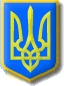 